FILM ROMOCYJNY DLA FIRM / KORPORACYJNY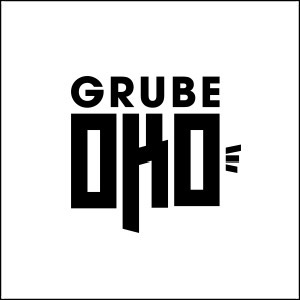 DATA ZAPYTANIA OFERTOWEGO ………………. KLIENT ………………………………………………..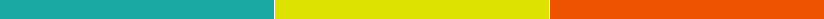 FILMY REFERENCYJNE (LINKI)


INFORMACJE O FIRMIE

- NAZWA 

- STRONA INTERNETOWA

- ADRES SIEDZIBY (miejsce nagrań)

- WIELKOŚĆ FIRMY ( przybliżona ilość pracowników, wielkość powierzchni)

RODZAJ FILMU (prezentacja firmy, reklama fabularna)


CZY JEST ZAMYSŁ SCENARIUSZOWY?     JEŻELI TAK - KRÓTKI ZARYS


CZY JEST CHĘĆ I MOŻLIWOŚĆ UJĘĆ Z POWIETRZA?


INNE UWAGI


                                                       W przypadku braku informacji na wskazane zagadnienie można zostawić wolne miejsce. Informacje nie są celem badań ani statystyk, służą jedynie do przyśpieszenia procesu wyceny.